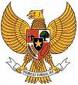 PERPUSTAKAAN NASIONAL R.I.KEPALA PERPUSTAKAAN NASIONAL REPUBLIK INDONESIA              NOMOR :       TAHUN 2017              TENTANGPEMBENTUKAN PANITIA PEYELENGGARASAFARI GERAKAN NASIONAL GEMAR MEMBACA DI PROVINSIDAN KABUPATEN/KOTA TAHUN 2017  DENGAN RAHMAT TUHAN YANG MAHA ESA    KEPALA PERPUSTAKAAN NASIONAL REPUBLIK INDONESIA Ditetapkan di Jakarta pada tanggal 21 Februari 2017                                                                         KEPALA PERPUSTAKAAN NASIONAL               REPUBLIK INDONESIA,               MUHAMMAD SYARIF BANDOLAMPIRAN IKEPUTUSAN KEPALA PERPUSTAKAAN NASIONAL REPUBLIK INDONESIANOMOR	:   … TAHUN 2017TANGGAL	:   21 FEBRUARI 2017SUSUNAN PANITIA PENYELENGGARA KEGIATAN SAFARI GERAKAN NASIONAL GEMAR MEMBACA DI PROVINSI DAN KABUPATEN/KOTA TAHUN 2017				KEPALA PERPUSTAKAAN NASIONAL 				REPUBLIK INDONESIA,				MUHAMMAD SYARIF BANDOMenimbang:  bahwa sesuai dengan Pasal 4 Undang-Undang Nomor 43 Tahun 2007 tentang Perpustakaan, Perpustakaan bertujuan memberikan layanan kepada pemustaka, meningkatkan kegemaran membaca, serta memperluas wawasan dan pengetahuan untuk mencerdaskan kehidupan bangsa;bahwa Pasal 8 Undang-Undang Nomor 43 Tahun 2007 tentang Perpustakaan, Pemerintah Provinsi dan Pemerintah Kabupaten/Kota berkewajiban menggalakkan promosi gemar membaca dengan memanfaatkan perpustakaan;bahwa Pasal 48 sampai dengan Pasal 51 Bab XIII tentang Pembudayaan Kegemaran Membaca Undang-Undang Nomor 43 Tahun 2007 tentang Perpustakaan, khususnya pada Pasal 51 ayat 1, Pembudayaan kegemaran membaca dilakukan melalui gerakan nasional gemar membaca;bahwa Pasal 4 Undang-Undang Nomor 50 Tahun 2017 tentang Pemajuan Kebudayaan, mengamanatkan untuk mengembangkan nilai-nilai luhur budaya bangsa, memperkaya keberagaman budaya, memperteguh jati diri bangsa, memperteguh persatuan dan kesatuan bangsa, mencerdaskan kehidupan bangsa, meningkatkan citra bangsa, mewujudkan masyarakat madani, meningkatkan kesejahteraan rakyat, dan melestarikan warisan budaya bangsa;bahwa berdasarkan pertimbangan sebagaimana dimaksud dalam huruf a,b,c dan d perlu menetapkan Keputusan Kepala Perpustakaan Nasional Republik Indonesia tentang Pembentukan  Panitia Penyelenggara kegiatan Safari Gerakan Nasional Gemar Membaca di Provinsi dan Kabupaten/Kota Tahun 2018 ;Mengingat:Undang-Undang Nomor 20 Tahun 2003 tentang Sistem Pendidikan Nasional (Lembaran Negara Republik Indonesia Tahun 2003 Nomor 78, Tambahan Lembaran Negara Republik Indonesia Nomor 4301);Undang-Undang Nomor 43 Tahun 2007 tentang Perpustakaan (Lembaran Negara Republik Indonesia Tahun 2007 Nomor 129, Tambahan Lembaran Negara Nomor 4774);Undang-Undang Nomor 23 Tahun 2014 tentang Pemerintah Daerah;Peraturan Pemerintah Nomor 5 Tahun 2017 tentang Pemajuan Pendidikan (Lembaran Negara Republik Indonesia Tahun 2017 Nomor 104, Tambahan Lembaran Negara Nomor 6055);Peraturan Pemerintah Nomor 24 Tahun 2014 tentang Pelaksanaan  Undang-Undang Nomor 43 Tahun 2007 tentang Perpustakaan (Lembaran Negara Republik Indonesia Tahun 2014 Nomor 76, Tambahan Lembaran Negara Nomor 5531);Permendikbud Nomor 23 Tahun 2015 tentang Penumbuhan Budi Pekerti;Keputusan Presiden Nomor 103 Tahun 2001 tentang Kedudukan,           Tugas, Fungsi, Kewenangan, Susunan Organisasi dan Tata Kerja Lembaga Pemerintah Non Departemen yang telah beberapa kali diubah, terakhir dengan Peraturan Presiden Nomor 145 Tahun 2015 (Lembaran Negara Republik Indonesia Tahun 2015 Nomor 322);Keputusan Kepala Perpustakaan Nasional Nomor 3 Tahun 2001       tentang Organisasi dan Tata Kerja Perpustakaan Nasional sebagaimana telah diubah dengan Peraturan Kepala Perpustakaan Nasional Nomor 1 Tahun 2012;                             MEMUTUSKAN :Menetapkan:KEPUTUSAN KEPALA PERPUSTAKAAN NASIONAL TENTANG PEMBENTUKAN PANITIA PENYELENGGARA KEGIATAN SAFARI GERAKAN NASIONAL GEMAR MEMBACA DI PROVINSI DAN KABUPATEN/KOTA TAHUN 2017PERTAMA:Membentuk Panitia Penyelenggara Safari Gerakan Nasional Gemar Membaca di Provinsi dan Kabupaten/Kota Tahun 2017 yang selanjutnya disebut Panitia Penyelenggara dengan Susunan Keanggotaan sebagaimana tercantum dalam Lampiran I Keputusan ini;KEDUA:Panitia Penyelenggara mempunyai Tugas :Menyelenggarakan Safari Gerakan Nasional Gemar Membaca di Provinsi dan Kabupaten/Kota Tahun 2017Melaporkan hasil pelaksanaan kegiatan kepada Kepala Perpustakaan Nasional Republik Indonesia                            KETIGA:Biaya untuk keperluan pelaksanaan Keputusan ini dibebankan pada Anggaran Perpustakaan Nasional Tahun Anggaran 2017 KEEMPAT:Keputusan ini mulai berlaku pada tanggal ditetapkan.NO.JABATAN DALAM TIM            NAMA/ JABATAN DALAM KEDINASAN1.Pengarah:Kepala Perpustakaan Nasional RI2.Penanggung Jawab:Deputi Bidang Pengembangan Sumber DayaPerpustakaan3.Ketua:Kepala Pusat Pengembangan Perpustakaandan Pengkajian Minat Baca4.Wakil Ketua:Kepala Bidang Pengkajian dan PemasyarakatanMinat Baca5.Sekretaris:Rani Haerani, S.Kom6.Bendahara:Rani Haerani, S.Kom7.Seksi - Seksi:Sekretariat:Dra. Irma SukmawardaniAgus Djoko Suroso, S.E.Endy Santoso, S.S.Irma Priyadharsini W.Handry PrasetiawatyIkhda Yudistina Melani, A.MdDwi LestariPerlengkapan:Zaidun, S.H.Rudy Chrishnandy Abdul BasidAmer, A.Md.Abdul KarimAdministrasi:IstiwantiSumilahNining SetyaningsihRani Haerani, S.KomAdilahErviana Dwinugrahaningtyas, A.Md.Aries Aprilliyanto RahayuSupriyo, S.SosPersuratanAndria YusfiDwi Ariyanto, A.MdYani MulyaniKustinaYeni DianawatiFarhan M.Magdalena ReroSuminoImadudinArmaya D. SariKhoirul MizanUsen A.B.Sofi Ratnamurti, A.MdRika SuhartiniMaitasarohJiji AsmayaAgungDedy IstyawaEvi  Erita, SECandy N.RiekeMutmainnatul IzzahHermin Sri AAndi WijayaUmar WirantoImran SibuaDian HendrianaNgalimin, SETumijoArdiansahDrs. Pratama SetiyadiEndang SumiyatiIndra Mawati, S.PdNinin W.ZulkarnainMutardiM. Zainul ArifAdib MashudiArjunaValerius P. GunArifAffandy, SHM. Nur FaridSri RahmaningsihMurniBetti ElizNi. Ny. Ratih A.S.AriSiti Juniarsih, S.HumI Kt. SuwedaSony H.NurnangsihSyamsul ArifMelisaRegistrasiSupia SanusiEtik Tri Nur, A.MdLuki Lukman HakimZulfa N.A.Silan, S.SiWiryaniEmizonaYuanita AstriniYunengsihSophia B.Agung Pratomo, S.PiTendiRinaldi A. A. Shaldi, S.SosRahadian SetiadySunarmiDra. Djuwita NP.Tata TS.Maria Rosaria Sanchiko H.WAzriani, SESumitroSoryatiMaskur ZaidiDrs. Trihanto G.Junaidi, SHMarwanudin, S.KomMuhamad JabbarSevi AvianiChaerani, SERita UmamiMuh. Naim, SEDwi Hesti ChrismulatsihRetno Dyah M.Harfiana pahailendang, SEM. NuhMaisarah Batu Bara, S.PIDewi AmbarwatiM. Dendy ZaimulyaA. Kharis Mas'udi, A.MdHamsiadiJos HureEmadhartaZulkarnainYana WardianaH. AbdazimMaya Safitri Nora, SERusnaniNy. M,  Terak, S.SosLeny A.M.Nuraini, SEI  Md. Oka ArtanaIit HerlyanaAmr M. TandiJumiatiHerlianyAcaraNani MarlinaWiwik Triyani, S.SosYani MulyaniAtik K.ArlaHerliawatiAgus FiarSuswara K.Emma HermawatiSari N.Anuti RahmadiyahSetiyawatiBudi Santoso, A.MdVika WidyaniWahyuKusnandaIlham Taufik H.Abdul KadirTarmizi, SEDahliance A.M. HazairinIsma FusidahNur AvifudinYuli WiwihartutiSudadiHaeria TonggaNety MulyawatiLusiana Lutfie, SEMusniyatunPadli SyurfanAsriningrum, S.HumDyah P.Remalia, S.PdNuri F.Mukhlis, SHDani AstutiDwi Nita WahyuniEndah SusilowatiAndi EmutMariniRatihEnni Maria, SEEka SutiahH. Iswandi H.Ida Lela, S.SosDrs. FaizalI Ketut RiatyMungkiEdy Suryanto, S.SosMahayaniDikka A.Hasra SahanNilmaMelisaOperator KomputerRokhmahDono Siswanto, A.MdYani RositaPrasetyo MarhenSusilowatiHasanuddinSamsul HelelaRiri Putri A.SetiawanAbner SitorusMarsidiOkie LibraniSolikhul Miftahuddin, S.KomSyarif RustandiLaksita WeningFery SatriaListia H.Sri LestariEly Nurafni, SEEtri DamayantiAhmad S.Usman BasrohKursinReza WahyuMuh. YusufYudian FeroUum AsyariYulidarmi, SHSri RejekiIrsan, S.IPMasykurobil UlfahEko Wahyu R.Yunitha DurutMoch .IrfanTgk. UsmanIsfirahayuSugiyonoArief SetiawanFahariaLukas M.DjuElok S.Drs. H. M. Saim MarhadanUjang S.BQ IndarniZakaria, S.PdArif BudimanAgus Ariyanto, SEWuri N.Nurchasanah, SSOka HadianiDamariA. Muh. RenaldiSyamsiahKalang KNotulensiHj. Noor AidaMarwatiRiyani K.FifitSulistyoriniAyani H.FitrianiSupriyadiLia MulyahatiRahmahNoor KomariahDedi SudianaAmalia Sari, A.MdFitria Amelia S.PriyadiItangEva MariyamCatur SandhihaTgk. NordinSulastri SurianiBinasti F.Vivi SeptianaMeli SilfiahHasanah N. PohanRizqiana Ayu S.Rahman S.RositaAdey S. Zakaria, S.IPRosa DelimaSyafri, S.IPDessy Nilawati, A.MdYusmiarto EbunRizky Maulida W, S.IPAris MunandarCut LisaSugiyonoAchmad NurIka Dwi S.WH. AbubakarEtty KeoMoch. DjamilAfifah Nadyah P.Lita RahayuAli SabriZulfikar, S.SosErika H.Drs. Nyoman PasekTri AdiLena Nurfahtiana, S.SosKt. WintenLina HernitaHarumanA. AmrinaRatnawati IskakDokumentasi dan Publikasi:Reymond, S.T., M.Si.Endy Santoso, S.S.Monitoring dan Evaluasi:Rohani Br. Tohang, SE., M.Si.WitantoEti Subaeni, S.E.Liana, S.E.Sri Wahyuningsih, S.E.Eny Mardiani, S.Sos.Dindin HasanudinDrs. Joko Budi SantosoDra. Wahyu Nurhayati, M. Si.Adi Cahyadi, S.IP.Novik Ariyanto, ST.M. Safei, S.KomNur Alvi, S.E.Henny Yulanda Krey, S.E.Pelaporan:Endy Santoso, S.S.Dra. Sri LestariFranky P. A. SihombingSri Wulansari, S.Sos